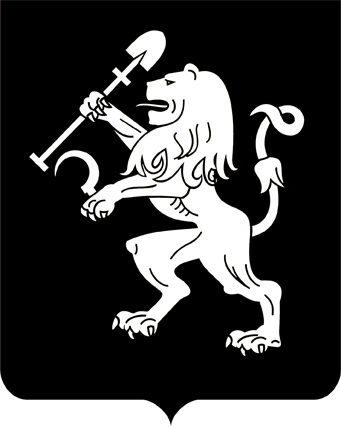 АДМИНИСТРАЦИЯ ГОРОДА КРАСНОЯРСКАПОСТАНОВЛЕНИЕО проведении публичных слушаний по проектам решений о предоставлении разрешения на условно разрешенный вид использования земельных участков На основании ст. 5.1, 39 Градостроительного кодекса Российской Федерации, ст. 16, 28 Федерального закона от 06.10.2003 № 131-ФЗ         «Об общих принципах организации местного самоуправления в Российской Федерации», ст. 6 Правил землепользования и застройки город-ского округа город Красноярск Красноярского края, утвержденных                  решением Красноярского городского Совета депутатов от 07.07.2015              № В-122, ст. 20 Положения об организации и проведении публичных слушаний по проектам в области градостроительной деятельности в городе Красноярске, утвержденного решением Красноярского городского Совета депутатов от 19.05.2009 № 6-88, руководствуясь ст. 41, 58, 59 Устава города Красноярска,  ПОСТАНОВЛЯЮ:1. Провести публичные слушания по проектам решений о предоставлении акционерному обществу «Красноярский машиностроительный завод» (ИНН 2462206345, ОГРН 1082468060553) разрешения              на условно разрешенный вид использования «обеспечение космической деятельности (код – 6.10)» в отношении:земельного участка с кадастровым номером 24:50:0500194:153, расположенного в территориальной зоне «Производственные зоны предприятий III класса опасности (П-2)» по адресу: Красноярский край, г. Красноярск, Ленинский район, проспект имени газеты «Красноярский рабочий», 29, участок № 21, с целью обеспечения космической деятельности;земельного участка с кадастровым номером 24:50:0500194:152, расположенного в территориальной зоне «Производственные зоны предприятий III класса опасности (П-2)» по адресу: Красноярский край, г. Красноярск, Ленинский район, проспект имени газеты «Красноярский рабочий», 29, участок № 20, с целью обеспечения космической деятельности;земельного участка с кадастровым номером 24:50:0500194:148, расположенного в территориальной зоне «Производственные зоны предприятий III класса опасности (П-2)» по адресу: Красноярский край, г. Красноярск, Ленинский район, проспект имени газеты «Красноярский рабочий», 29, участок № 16, с целью обеспечения космической деятельности;земельного участка с кадастровым номером 24:50:0500194:158, расположенного в территориальной зоне «Производственные зоны предприятий III класса опасности (П-2)» по адресу: Красноярский край, г. Красноярск, Ленинский район, проспект имени газеты «Красноярский рабочий», 29, с целью обеспечения космической деятельности (далее – Проекты).2. Комиссии по подготовке проекта Правил землепользования              и застройки городского округа город Красноярск Красноярского края, действующей на основании распоряжения администрации города                от 18.05.2005 № 448-р:1) организовать размещение Проектов и информационных материалов к ним на официальном сайте администрации города;2) организовать проведение экспозиции материалов Проектов; 3) осуществить консультирование посетителей экспозиции                по Проектам;4) организовать подготовку и проведение собрания участников публичных слушаний;5) рассмотреть предложения и замечания по Проектам;6) осуществить подготовку и оформление протоколов публичных слушаний;7) осуществить подготовку и опубликование заключений о результатах публичных слушаний по Проектам.3. Управлению архитектуры администрации города: 1) обеспечить подготовку оповещений о начале публичных слушаний по Проектам; 2) разместить на официальном сайте администрации города:оповещения о начале публичных слушаний по Проектам;заключения о результатах публичных слушаний по Проектам.4. Департаменту информационной политики администрации города опубликовать в газете «Городские новости»:1) оповещения о начале публичных слушаний по Проектам;2) заключения о результатах публичных слушаний по Проектам             в день окончания публичных слушаний.5. Настоящее постановление опубликовать в газете «Городские новости» и разместить на официальном сайте администрации города.6. Постановление вступает в силу со дня его официального опубликования.7. В случае отсутствия в течение 10 дней со дня официального опубликования настоящего постановления публикации оповещения               о начале публичных слушаний настоящее постановление подлежит признанию утратившим силу.8. Контроль за исполнением настоящего постановления возложить на исполняющего обязанности заместителя Главы города – руководителя департамента градостроительства Шикунова С.А.Глава города                                                                               В.А. Логинов25.04.2024№ 368